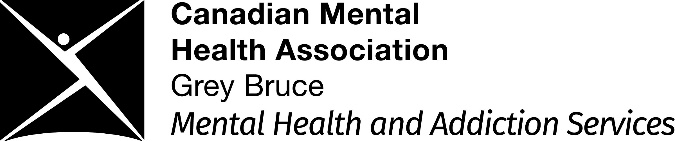 STUDENT PLACEMENT APPLICATION FORMPlease email this completed application form along with your placement course outline, specific objectives/goals/interests related to the program, a cover letter and resume to: kmcmahon@cmhagb.orgCMHAGB is committed to providing a welcoming and inclusive workplace. We welcome student placement applications from people with disabilities and provide accommodation upon request during the selection process.Student Name:Student Name:Student Name:Student Name:Student Name:Student Name:Date:Date:Address:Address:Address:Address:Address:Address:Address:Address:Telephone #: Telephone #: Email:Email:Email:Email:Email:Email:Educational Institution:Educational Institution:Educational Institution:Educational Institution:Educational Institution:Educational Institution:Educational Institution:Year of Study:Program of Study:Program of Study:Program of Study:Program of Study:Program of Study:Expected Date of Completion:Expected Date of Completion:Expected Date of Completion:Degree/Diploma/Certificate to be granted:Degree/Diploma/Certificate to be granted:Degree/Diploma/Certificate to be granted:Degree/Diploma/Certificate to be granted:Degree/Diploma/Certificate to be granted:Degree/Diploma/Certificate to be granted:Degree/Diploma/Certificate to be granted:Degree/Diploma/Certificate to be granted:Professional Body Affiliation (if any):Professional Body Affiliation (if any):Professional Body Affiliation (if any):Professional Body Affiliation (if any):Professional Body Affiliation (if any):Professional Body Affiliation (if any):Professional Body Affiliation (if any):Professional Body Affiliation (if any):Academic Contact InformationAcademic Contact InformationAcademic Contact InformationAcademic Contact InformationAcademic Contact InformationAcademic Contact InformationAcademic Contact InformationAcademic Contact InformationName:Position:Phone #:Email Address:Placement Start Date:Placement Start Date:Placement Start Date:Placement Start Date:Placement End Date:Placement End Date:Placement End Date:Placement End Date:Number of Hours Required:Number of Hours Required:Number of Hours Required:Number of Hours Required:Days of the Week You are Available:Days of the Week You are Available:Days of the Week You are Available:M            T            W            Th            FM            T            W            Th            FM            T            W            Th            FM            T            W            Th            FM            T            W            Th            FRANK YOUR PLACEMENT PREFERENCE	Peer/Family Support:	#		Counselling:	#		Court Support:	#		Outreach:	#	   Urgent Response:                #______             Residential:                #______                                                                  Social Rehabilitation:              # ______                                                   Intensive Case Management:               #______                                                 Youth Awareness / Education:               #______For HR use onlyApplicant Placed: 	Yes                                              Program: 	NoReason: 